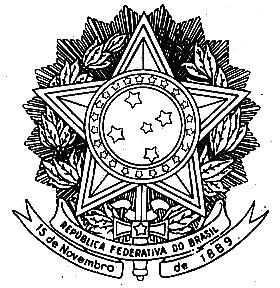 SERVIÇO PÚBLICO FEDERALUNIVERSIDADE FEDERAL FLUMINENSEINSTITUTO DE LETRASCURSOS DE PÓS-GRADUAÇÃO LATO SENSU EM LETRASCURSO DE ESPECIALIZAÇÃO EM  XXXXXXXXXXXXMONOGRAFIA FINALAluno: _______________________________________________________________Orientador e Banca (nomes por extenso):_______________________________________________________________________________________________________________________________________________________________________________________________________________Título da Monografia: ________________________________________________________________________________________________________________________Nota obtida: _________________________ Data da avaliação: __________________Parecer: _______________________________________________________________________________________________________________________________________________________________________________________________________________________________________________________________________________________________________________________________________________________________________________________________________________________________________________________________________________________________________________________________________________________________________________________________________________________________________________________________________________________________________________________________________________________________________________________________________________________________________________________________________________________________________________________________________________________________________________________________Assinaturas do Professor Orientador e Banca:_______________________________________________________________________________________________________________________________________________________________________________________________________________Ciência do Aluno- Data: _________________________________________________Assinatura: _________________________________________________________________________________________________________________________________